MEMORIA DE INVESTIGACIÓN Y ACTIVIDADESINSTITUTO INTERUNIVERSITARIO DE LENGUAS MODERNAS APLICADAS (IULMA)2015 (UNIVERSITAT DE VALÈNCIA)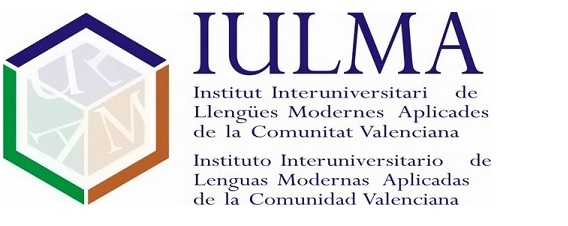 ÍndicePERSONAL ADSCRITO MEMORIA DE INVESTIGACIÓN (PUBLICACIONES Y PARTICIPACIÓN EN CONGRESOS)1. Tesis Dirigidas2. Artículos en Revistas3. Capítulos de libros y otras publicaciones4. Libros y Publicaciones Multimedia5. Participación en Congresos y Reuniones CientíficasMEMORIA DE ACTIVIDADES (PROYECTOS, CURSOS, TALLERES Y APLICACIONES PROFESIONALES)1. Proyectos de investigación precompetitivos, de I+D o europeos en los que participan miembros del IULMA 2. Proyectos de investigación externos en los que participan miembros del IULMA3. Proyectos de investigación o convenios con entidades privadas4. Cursos en másteres oficiales de la Universidad de Alicante, Universitat de València y Universitat Jaume I. Cursos transversales de doctorado4.1. Organizados por el IULMA4.2. Organizados por otros organismos5. Cursos en másteres propios de la Universidad de Alicante, Universitat de València y Universitat Jaume I o de otras universidades6. Realización y participación en mesas redondas o talleres de tipo académico7. Actividades de tipo profesional: asesoramiento, peritaje, impartición de charlas o cursos a empresas e instituciones8. Evaluador externo de revistas, miembro de comités editoriales y/o científicos de revistas o editoriales / evaluador de propuestas a congresos o miembro de comité científico de congresos9. Participación en paneles de congresos y/o asociaciones lingüísticas10. Becas y ayudas11. Estancias en otras universidades12. Otras actividadesPERSONAL ADSCRITO Directora del IULMA (Universitat València) Francisca Suau JiménezSecretaria del IULMA (Universitat València) Julia Sanmartín SáezLISTADO Pdi 2015INSTITUT INTERUNIVERSITARI DE LLENGÜES MODERNES APLICADES (IULMA)Catedráticos U. 				DedicaciónBRIZ GÓMEZ, EMILIO ANTONIO		 1CALVO RIGUAL, CESAREO			 1GÓMEZ MOLINA, JOSE RAMÓN		 1PONS BORDERÍA, SALVADOR		 1Titulares U. 					DedicaciónALBELDA MARCO, MARTA			 1BOU FRANCH, A.PATRICIA 			1CALVO GARCÍA DE LEONARDO, JUAN JOSÉ	 1DOLÓN HERRERO, ROSA ANA		 1FERRER MORA, HANG 			1FUSTER MÁRQUEZ, MIGUEL		 1GIMÉNEZ MORENO, ROSA			 1GREGORI SIGNES, CARMEN			 1HOLZINGER , HERBERT			 1LABARTA POSTIGO, MARIA			 1LOPEZ ROIG, CECILÍA			 1MONTAÑÉS BRUNET, ELVIRA		 1PENNOCK SPECK, BARRY			 1SANMARTÍN SÁEZ, JULIA			 1SANTAEMILIA RUIZ, JOSÉ			 1SUAU JIMÉNEZ, FRANCISCA ANTONIA	 1Emérito U. 					DedicaciónLEPINETTE LEPERS, BRIGITTE		 0.5Contractat Dr. 				DedicaciónBAYNAT MONREAL, MARÍA ELENA		 1CLAVEL ARROITIA, BEGOÑA 		1GONZÁLEZ GARCÍA, VIRGINIA		 1MARUENDA BATALLER, SERGIO		 1PINILLA MARTÍNEZ, MARÍA JULIA 		1ROBLES SABATER, FERRAN			 1ZARAGOZA NINET, M. GORETTI		 1Ayudante Dr. 					DedicaciónCAMPOS MARTÍN, NATALIA MARÍA		 1FERNANDEZ DOMINGUEZ, JESÚS		 1PIQUE NOGUERA, MARIA CARMEN		 1PRADO ALONSO, JOSÉ CARLOS		 1SEVILLA PAVÓN, ANA				 1Contratado Dr. Interino			DedicaciónCABREJAS PEÑUELAS, ANA BELÉN 		1MICÓ ROMERO, NOELIA			 1RICART VAYA, ALICIA				 1Personal Investigador en Formación 	DedicaciónARTUSI , ANDREA				 0.5GARCÍA RAMÓN, AMPARO 			0.5KOTWICA , DOROTA MARIA			 0.5PASCUAL ALIAGA, ELENA			 0.5SOLER BONAFONT, MARIA AMPARO		 0.5VILLALBA IBAÑEZ, CRISTINA			0.5MEMORIA DE INVESTIGACIÓN (PUBLICACIONES Y PARTICIPACIÓN EN CONGRESOS)1. Tesis doctorales1_ Tesis Doctoral (ALBELDA MARCO, MARTA)Año: 2015 Título: Atenuación e intensificación pragmáticas en la expresión de actividades de imagen: un estudio contrastivo en conversaciones coloquiales del español y del inglésAutor: BethAño Bello Meserve Director: Marta Albelda Marco Calificación: Excelente cum laudeClasificación: Tesis doctoral Excelente Cum Laude2_Tesis Doctoral (ALBELDA MARCO, MARTA)Año: 2015 Título: La competencia del profesor "Promover el uso y la reflexión sobre la lengua" en el aula de español lengua extranjera: categorización en tareas de interacción oral conversacionalAutor: Ana Franco Cordón Director: Vicenta González Argüello, Marta Albelda Marco Calificación: AptoClasificación: Tesis doctoral Apto3-Tesis Doctoral (BRIZ GÓMEZ, EMILIO ANTONIO)Año: 2015 Título: Análisis de la interacción pedagógica en el aula: características lingüísticas del discurso pedagógico Autor: Judith Mary Venegas González Director: Antonio Briz Gómez / Sergio Martinic ValenciaCalificación: Excelente Clasificación: Tesis doctoral4-Tesis Doctoral (BRIZ GÓMEZ, EMILIO ANTONIO)Año: 2015 Título: Marcadores discursivos conversacionales y posición final. Hacia una caracterización discursiva de sus funciones en la unidad del hablaAutor: Marta Pilar Montañez Mesas Director: Antonio Briz Gómez Calificación: Excelente cum laudeClasificación: Tesis doctoral Excelent Cum Laude5- Tesis Doctoral (BRIZ GÓMEZ, EMILIO ANTONIO)Año: 2015 Título: Marcadores discursivos conversacionales y posición final. Hacia una caracterización discursiva de sus funciones en la unidad del hablaAutor: Marta Pilar Montañez Mesas Director: Antonio Briz Gómez Calificación: Excelente cum laudeClasificación: Tesis doctoral Excelent Cum Laude6- Tesis Doctoral (BRIZ GÓMEZ, EMILIO ANTONIO; SANMARTÍN SÁEZ, JULIA)Año: 2015 Título: La argumentación en los juicios con jurado. Un estudio pragmalingüísticoAutor: Amparo Valero Romero Director: Antonio Briz Gómez, Julia Sanmartín Sáez Calificación: Excelente cum laudeClasificación: Tesis doctoral Excelente Cum Laude2. Artículos en Revistas1- Autores: Marta Albelda MarcoTítulo: Evidentials in non-evidentials languages. Are there evidentials in Spanish?Revista: 911982 - Journal of PragmaticsInformación adicional:  Volumen:  Número:  Página inicial:  Página final: Fecha de Publicación: 20152- Autores: Anna M. Brígido-CorachánTítulo: Una aproximación a la obra de Javier Castellanos Martínez en el marco de la literatura zapoteca contemporánea: Reflexiones, inquietudes y pláticasRevista: 314404 - Diálogo: Interdisciplinary Journal Published by the Center for Latino Research at DePaul University Información adicional: Volume: 18 Número: 2 Página inicial: Página final: Fecha de Publicación: 2015 Clasificación: Artículo a Revista amb Comité de selección3- Autores: Briz, AntonioTítulo: El análisis del discurso y su enseñanzaRevista: 019729 - Filologia e Linguística PortuguesaInformación adicional:  Volumen: 17 Número: 11 Página inicial: 17 Página final: 56 Fecha de Publicación: 01/06/2015Clasificación: Artículo Latindex (major o igual a 31 ítems de calidad)4- Autores: Cabrejas Peñuelas, Ana BelénTítulo: Manipulation in Spanish and American pre-electoral debates: the Rajoy-Rubalcaba vs. Obama-McCain debates.Revista: 915886 - Intercultural PragmaticsInformación adicional:  Volumen: 12 Número: 4 Página inicial: 515 Página final: 546 Fecha de Publicación: 11/2015Clasificación: Artículo SCOPUS al Q25- Autores: Calvo García de Leonardo, Juan JoséTítol La toponimia y la deonimia francesas, en la lengua y en el lenguaje, para el Hexágono y para los países limítrofes.Revista: 000355 - Quaderns de filologia. Estudis lingüísticsInformación adicional:  Volumen: XX Número:  Página inicial: 313 Página final: 335 Fecha de Publicación: 12/2015Clasificación: Artículo Latindex (entre 30 i 28 ítems de calidad)6-Autores: Calvo Rigual, CesáreoTítulo: La traducción de los marcadores discursivos en la versión doblada española de la serie Il commissario MontalbanoRevista: 301823 - Cuadernos de filología italianaInformación adicional:  Volumen: 22 Número:  Página inicial: 235 Página final: 261 Fecha de Publicación: 12/2015Clasificación: Artículo Latindex (major o igual a 31 ítems de calidad)7- Autores: Calvo Rigual, CesáreoTítulo: La presencia de americanismos en los diccionarios bilingües español-italianoRevista: 017630 - RicognizioniInformación adicional:  Volumen: 2 Número: 1 Página inicial: 17 Página final: 28 Fecha de Publicación: 06/2015Clasificación: Artículo en Revista con Comité de selección8- Autores: Campos Martín, Natalia MaríaTítulo: De la traduction du texte 'Ordonnance relative à l'enfance délinquante: difficultés terminologiques, discursives et culturelles'Revista: 309850 - Synergies EspagneInformación adicional: Synergie Espagne, Gerflint Volumen: Número: nº 8 Página inicial: 65 Página final: 79Fecha de Publicación: 30/11/2015Clasificación: Artículo SCOPUS al Q49- Autores: Begoña Clavel Arroitia; Barry Pennock-SpeckTítulo: Telecollaboration in a secondary school context: Negotiation of meaning in English as lingua franca/Spanish tandem interactionsRevista: 308123 - @tic. Revista d'innovació educativaInformación adicional:  Volumen: 15 Número:  Página inicial: 74 Página final: 82Fecha de Publicación: 22/06/2015Clasificación: Artículo Latindex (major o igual a 31 ítems de calidad)10- Autores: Miguel Fuster-MárquezTítulo: Tourist Activities in Multimodal Texts: An Analysis of Croatian and Scottish Tourism WebsiteRevista: 312607 - English Text ConstructionInformación adicional: Book Review Volumen: 8 Número: 2 Página inicial: 289 Página final: 292Fecha de Publicación: 201511- Autores: Fuster-Márquez, Miguel & Barry Pennock-SpeckTítulo: Target Frames in British Hotel WebsitesRevista: 307705 - International Journal of English StudiesInformación adicional: Volumen: 15 Número: 1 Página inicial: 51 Página final: 69Fecha de Publicación: 01/06/2015Clasificación: Artículo SCOPUS al Q112-Autores: Giménez-Moreno, R.; Skorczynska, H.Título: Family register in British English: the first approach to its systematic studyRevista: 002548 - Procedia - Social and Behavioral SciencesInformación adicional: Volumen:  Número: 173 Página inicial: 402 Página final: 408Fecha de Publicación: 2015Clasificación: Artículo Latindex (entre 30 i 28 ítems de calidad) / Artículo en Revista con Comité de selección13-Autores: Gregori-Signes, Carmen; Clavel-Arroitia, Begoña.Título: Analysing Lexical Density and Lexical Diversity in University Students' Written DiscourseRevista: 002548 - Procedia - Social and Behavioral SciencesInformación adicional:  Volumen: 198 Número:  Página inicial: 546 Página final: 556Fecha de Publicación: 24/07/2015Clasificación: Artículo Latindex (entre 30 i 28 ítems de calidad) / Artículo en Revista con Comité de selección14- Autores: Kotwica, DorotaTítulo: Evidential al parecer: Between the physical and the cognitive in the Spanish scientific prose of 18th, 19th and early 20th centuriesRevista: 911982 - Journal of PragmaticsInformación adicional:  Volumen: 85 Número:  Página inicial: 155 Página final: 167Fecha de Publicación: 01 15- Autores: Elena Pascual Aliaga; Shima Salameh JiménezTítulo: Semblanza del X Foro de Profesores de Español como Lengua ExtranjeraRevista: 313471 - Estudios InterlingüísticosInformación adicional:  Volumen:  Número: 2 Página inicial: 183 Página final: 185Fecha de Publicación: 12/2014Clasificación: Artículo Latindex (entre 30 i 28 ítems de calidad)16- Autores: Elena Pascual AliagaTítulo: (Reseña) Bravo-García, Eva, Emilio Gallardo-Saborido, Inmaculada Santos de la Rosa y Antonio Gutiérrez (eds.) (2014):Investigaciones sobre la enseñanza del español y su cultura en contextos de inmigraciónRevista: 000724 - Lynx. Panorámica de Estudios LinguísticosInformación adicional:  Volumen: 14 Número:  Página inicial: 84 Página final: 90Fecha de Publicación: 2015Clasificación: Artículo Latindex (entre 30 i 28 ítems de calidad)17- Autores: Elena Pascual AliagaTítulo: (Reseña) SALVADOR PONS BORDERÍA (ed.): Discourse Segmentation in Romance Languages. Ámsterdam/Filadelfia, John Benjamins, 2014, 276 páginas. ISBN: 9789027256553, DOI: http://dx.doi.org/10.1075/pbns.250Revista: 311908 - Normas. Revista de Estudios Lingüísticos Hispánicos.Información adicional:  Volumen: 5 Número:  Página inicial: 197 Página final: 202Fecha de Publicación: 2015Clasificación: Artículo Latindex (major o igual a 31 ítems de calidad)18- Autores: Elena Pascual Aliaga Título: Un cortometraje 'a lo Almodóvar' Revista: 308890 - Foro de profesores de EL/EInformación adicional:  Volumen: 11 Número:  Página inicial:  Página final: Fecha de Publicación: 2015Clasificación: Artículo Latindex (major o igual a 31 ítems de calidad)19- Autores: Piqué-Noguera, C.; R. Camaño-PuigTítulo: 'El resumen del artículo de investigación: análisis de género en un corpus de textos de Enfermería'.Revista: 914287 - Revista signosInformación adicional:  Volumen: 48 Número: 87 Página inicial: 77 Página final: 94 Fecha de Publicación: 03/201520- Autores: Carmen Piqué-Noguera; Ramón Camaño-PuigTítulo: Resumen tradicional o resumen estructurado, o cómo persuadir al lectorRevista: 001938 - Estudios Filológicos, Universidad Austral de Chile (chile)Información adicional:  Volumen:  Número: 56 Página inicial: 101 Página final: 117Fecha de Publicación: 11/2015Clasificación: Artículo en Revista con Comité de selecció / Artículo SCOPUS al Q221-Autores: Robles Sabater, FerranTítulo: Entre la gramática y el discurso: reformuladores alemanes en proceso de fijaciónRevista: 002463 - Verba. Anuario Galego de FiloloxíaInformación adicional:  Volumen: 42 Número:  Página inicial: 33 Página final: 58Fecha de Publicación: 01/09/2015Clasificación: Artículo Latindex (major o igual a 31 ítems de calidad)22- Autores: José Santaemilia RuizTítulo: Translating sex(uality) from English into Spanish and vice-versa: A cultural and ideological challengeRevista: 916564 - Atlantis-Journal Of The Spanish Association Of Anglo-American StudiesInformación adicional: ISSN 0210-6124 Volumen: 37 Número: 1 Página inicial: 139 Página final: 156Fecha de Publicación: 201523- Autores: Ana Sevilla-PavónTítulo: Examining collective authorship in collaborative writing tasks through digital storytellingRevista: 314106 - European Journal of Open and Distance LearningInformación adicional: ISSN: 1027-5207 Volumen: 1 Número: Página inicial: 1 Página final: 6Fecha de Publicación: 12/06/201524- Autores: Sevilla-Pavón, ATítulo: Computer assisted language learning and the internationalisation of the Portuguese language in higher education contextsRevista: 312560 - Digital Education ReviewInformación adicional:  Volumen:  Número: 28 Página inicial: 55 Página final: 62Fecha de Publicación: 15/12/2015Clasificación: Artículo SCOPUS al Q225- Autores: Sevilla-Pavón, ATítulo: Cultura en clase de E/LE a través de cuentos alrededor del mundoRevista: 308890 - Foro de profesores de EL/EInformación adicional:  Volumen:  Número: 11 Página inicial: 305 Página final: 311Fecha de Publicación: 01/10/2015Clasificación: Artículo Latindex (major o igual a 31 ítems de calidad)26- Autores: Sevilla Pavón, A.; Maddalena, T. L.Título: Aprendizagem de línguas com narrativas digitais: uma experiência no ensino do inglês para fins específicos.Revista: 017722 - Revista Lugares de EducaçãoInformación adicional: ISSN: 2237-1451. Volumen: 5 Número: 11 Página inicial: 255 Página final: 267Fecha de Publicación: 01/05/2015Clasificación: Artículo Latindex (major o igual a 31 ítems de calidad)27- Autores: Sevilla Pavón, Ana; Tomazi, Gustavo.Título: Repensando narrativas na produção audiovisual: E roubaram a África de mimRevista: 017783 - Educação, Ciência e CulturaInformación adicional:  Volumen: 20 Número: 2 Página inicial: 185 Página final: 193Fecha de Publicación: 01/07/2015Clasificación: Artículo Latindex (major o igual a 31 ítems de calidad)28- Autores: Suau Jiménez, FranciscaTítulo: 'Traducción de calidad de webs hoteleras: discurso interpersonal e implicación del cliente'.Revista: 916175 - OnomazeinInformación adicional: www.onomazein.net Volumen: Número: 32 Página inicial: 152 Página final: 170Fecha de Publicación: 01/12/2015Clasificación: Artículo SCOPUS al Q229- Autores: Gora Zaragoza Ninet Juan José Martínez Sierra José Javier Ávila-CabreraTítulo: IntroducciónRevista: 311495 - Quaderns de Filologia. Estudis literarisInformación adicional: Volumen: 20 Número:  Página inicial: 9 Página final: 13Fecha de Publicación: 01/12/2015Clasificación: Artículo Latindex (entre 30 i 28 ítems de calidad)3- Capítulos de libros y otras publicaciones1- Año: 2014 Título: Productivity of discursive spoken corpora in foreign language teachingAutores: Marta Albelda MarcoLibro: Teaching Oral Communication Skills in Foreign LanguageISBN: 978-989-98248-2-9Clasificación: Capítulo de libro2- Año: 2015 Título: The genre of web-mediated service encounters in not-for-profit organizations: Cross-cultural study.Autores: Bou-Franch, PatriciaLibro: Hernández-López, M. & Fernández Amaya, L. (Eds) A Multidisciplinary Approach to Service Encounters. Leiden: Brill.ISBN: 978-90-04-26015-3Clasificación: Capítulo en editorial d'excelencia3-Año: 2014 Título: The Use of ICTs for Competence Teaching: A Practical Approach at the Universtity of ValenciaAutores: Sergio Maruenda Bataller; Begoña Clavel ArroitiaLibro: Solving the Language Competency Conundrum: An International PerspectiveISBN: 978-3-631-63803-3Clasificación: Capítulo de libro / Capítulo de libro en editorial d'excelencia4- Codi: 068294 Clau: Capítulo de libro (CLAVEL ARROITIA, BEGOÑA)Año: 2015 Título: Structuring the Investigation: From Objectives to Research DesignAutores: Clavel-Arroitia, Begoña; Fernández-Domínguez, JesúsLibro: Writing and Presenting a Dissertation on Linguistics, Applied Linguistics and Culture Studies for Undergraduates and Graduates in SpainISBN: 978-84-370-9593-6Clasificación: Capítulo de libro / Capítulo de libro en editorial de prestigioo5- Año: 2015 Título: Analysis of Teacher Roles in Telecollaboration in the Context of a European Funded Project (TILA Project)Autores: Clavel Arroitia, Begoña; Pennock Speck, BarryLibro: English and American Studies in Spain: New Developments and TrendsISBN: 978-84-16599-11-0Clasificación: Capítulo de libro6-Año: 2015 Título: The literature review: how to relate, critically appraise, and render the specialized literatureAutores: Patricia Bou-Franch; Rosana Dolón HerreroLibro: Writing and presenting a dissertation on linguistics, applied linguistics and culture studies for undergraduates and graduates in Spain.ISBN: 978-84-370-9593-6Clasificación: Capítulo de libro / Capítulo de libro en editorial de prestigio7_Año: 2015 Título: 'Last but not Least'. Writing the conclusion of your paperAutores: Fuster-Márquez, Miguel & Carmen Gregori-SignesLibro: M.L. Pérez Cañado & B. Pennock-Speck (eds) Writing and Presenting a Dissertation on Linguistics, Applied Linguistics and Culture Studies for Undergraduates and Graduates in SpainISBN: 978-84-370-9593-6Clasificación: Capítulo de libro / Capítulo de libro en editorial de prestigio8_Año: 2015 Título: Uso y aceptabilidad del QueísmoAutores: José Ramón Gómez MolinaLibro: Studium grammaticae. Homenaje al profesor José A. Martínez.ISBN: 978-84-16046-69-0Clasificación: Capítulo de libro9_	Año: 2015 Título: Al parecer evidencial atenuante. ¿Y reforzador?Autores: Kotwica, DorotaLibro: Jóvenes aportaciones a la investigación lingüísticaISBN:10- Año: 2015 Título: An Overview of Study and Research in English Linguistics and Applied LinguisticsAutores: Santaemilia-Ruiz, José; Maruenda-Bataller, Sergio Libro: Pérez-Cañado, Maria Luisa & Pennock-Speck, Barry (eds.) ISBN: 978-84-370-9593-6Clasificación: Capítulo de libro / Capítulo de libro en editorial de prestigio11 Año: 2015 Título: Guidelines for Study and Research in Translation and Interpreting: What to do Research onAutores: Santaemilia-Ruiz, José; Maruenda-Bataller, Sergio Libro: Pérez-Cañado, Maria Luisa & Pennock-Speck, Barry (eds.) ISBN: 978-84-370-9593-6Clasificación: Capítulo de libro / Capítulo de libro en editorial de prestigio12 Año: 2015 Título: Sobre el solapamiento como mecanismo de identificación idiolectal en la conversación coloquialAutores: Elena Pascual AliagaLibro: Aplicaciones y enfoques teóricos del Análisis del DiscursoISBN: 978-84-313-3049-1Clasificación: Capítulo en editorial de prestigio13 Año: 2015 Título: Aproximación a la segmentación del subacto en la conversación coloquial españolaAutores: Elena Pascual AliagaLibro: Estudios de pragmática y traducciónISBN: 978-84-608-2760-3Clasificación: Capítulo de libro14- Año: 2015 Título: Aproximaciones a la caracterización prosódica de los subactos, la unidad discursiva mínima del sistema Val.Es.Co.Autores: Pascual Aliaga, ElenaLibro: Perspectivas actuales en el análisis fónico del habla. Tradición y avances en la fonética experimentalISBN: 978-84-606-8969-0Clasificación: Capítulo en editorial de prestigio15 Codi: 067207 Clau: Capítulo de libro (PENNOCK SPECK, BARRY)Año: 2015 Título: Starting your research.Autores: Pennock Speck, BarryLibro: Writing and Presenting a Dissertation on Linguistics, Applied Linguistics and Culture Studies for Undergraduates and Graduates in Spain.ISBN: 978-84-370-9593Clasificación: Capítulo de libro / Capítulo de libro en editorial de prestigio 16 Año: 2015 Título: VorwortAutores: Calañas-Continente, José Antonio; Robles Sabater, FerranLibro: Die Wörterbücher des Deutschen: Entwicklungen und neue PerspektivenISBN: 978-3-631-66162-8Clasificación: Capítulo en editorial d'excel·lència17 Año: 2015 Título: Preface: Quentin Tarantino and the f-word: Towards the audiovisual translation of swearwordsAutores: José Santaemilia RuizLibro: On the Translation of Swearing into Spanish: Quentin Tarantino, from Reservoir Dogs to Inglorious Basterds (Betlem Soler Pardo)ISBN: 1-4438-7267-9Clasificación: Capítulo de libro18 Año: 2015 Título: Género e igualdad sexual: conflictos ideológico-discursivos en torno a las nuevas medidas legislativasAutores: José Santaemilia Ruiz, María Goretti ZaragozaLibro: Experiencias de género. Eds. Lorena Laureano Domínguez, Ana Maldonado Acevedo & Cinta Mesa GonzálezISBN: 978-84-16061-52-5Clasificación: Capítulo de libro19- Autores: Soler Bonafont, María AmparoCapítulo: La verdad. Un acercamiento a su despertar como partícula discursivaLibro: Aplicaciones y enfoques teóricos del Análisis del DiscursoISBN: 978-84-313-3049-120- Año: 2015 Título: Las partículas discursivas de contraexpectativa. ¿Refuerzo o mitigación?Autores: Soler Bonafont, María AmparoLibro: Henter, S.; Izquierdo, S. y Muñoz, R. (eds.): Estudios de pragmática y traducciónISBN:Clasificación: Capítulo de libro4-Libros y Publicaciones Multimedia1-Año: 2015 Título: Traslación, agresión y trasgresión. Guerra y sexo ilícito en doce extractos de Hemingway, Mailer, Updike y NabokovAutores: Calvo García de Leonardo, Juan JoséISBN: 978-84-370-9856-2Editorial: 001158 - Servei d'Extensió Universitaria. Universitat de València - NClasificación: Libro / Libro en Editorial de Prestigio2_	 Año: 2015 Título: Variabilidad en el paradigma verbal de futuro. El español de Valencia y de otras sintopíasAutores: José María Buzóm García; José Ramón Gómez MolinaISBN: 978-3-0343-2004-7Editorial: 000027 - Peter Lang - EClasificación: Libro en Editorial d'Excelencia3_ Año: 2015 Título: Traducción Jurídica (Inglés/Español): Nuevos Materiales Didácticos. Autores: Santaemilia Ruiz, José Maruenda Bataller, SergioISBN: 978-84-15323-89-1Editorial: 106138 - Reproexpress-Universidad de Valencia – N5-Participación en Congresos y Reuniones Científicas1_ Año: 2015 Título: Mitigation as a mark of genre in evidential discourse markers Autores: Marta Albelda & Maria EstellésCarácter: InternacionalCongreso: 14th International Pragmatics ConferencePublicación:Clasificación: Comunicación a Congreso Internacional2_ Año: 2015 Título: Realidad vs. Ficción: rentabilidad didáctica de los corpus discursivos en la enseñanza de ELEAutores: Marta AlbeldaCarácter: NacionalCongreso: XXIV Jornada de Formación Aula de EspañolPublicación:Clasificación: Ponencia Invitada ámbito Nacional3_	 Año: 2015 Título: Facebook como facilitador de la interacción en el aprendizaje de la lengua francesa para fines específicos en Jornadas de Innovación educativaAutores: Baynat Monreal, Mª ElenaCarácter: InternacionalCongreso: La renovación docente en la enseñanza superior (III)Publicación:Clasificación: Ponencia Invitada ámbito Internacional5-Año: 2015 Título: Equivalencias en lengua francesa en el diccionario multilingüe de turismo COMETVALAutores: Baynat Monreal, Mª ElenaCarácter: InternacionalCongreso: VII Congreso Internacional de Lingüística de CorpusPublicación:Clasificación: Comunicación a Congreso Internacional6- Año: 2015 Título: Sentido real o figurado del término lumière en páginas webs hotelerasAutores: Baynat Monreal, Mª ElenaCarácter: InternacionalCongreso: XXIVème Colloque AFUE: Metáforas de la luz: la metáfora como elemento lingüístico, literario y artísticoPublicación: En prensaClasificación: Comunicación a Congreso Internacional7-Año: 2015 Título: Unfolding conflicts in Facebook interactionsAutores: Bou-Franch, PatriciaCarácter: InternacionalCongreso: XXXIII Congreso Internacional de AESLA - Asociación Española de Lingüística AplicadaPublicación:Clasificación: Ponencia a Congreso Internacional7_	Año: 2015 Título: Revisiting online conflict in social networking sites: The role of anonymity / familiarityAutores: Bou-Franch, PatriciaCarácter: InternacionalCongreso: 9th International Im/Politeness Conference: Im/politeness & GlobalisationPublicación:Clasificación: Ponencia a Congreso Internacional8_ Año: 2015 Título: Understanding conflict in Facebook interactionsAutores: Bou-Franch, PatriciaCarácter: InternacionalCongreso: 14th International Pragmatics Conference (IPrA)Publicación:Clasificación: Ponencia a Congreso Internacional9- Año: 2015 Título: El relato coloquial desde una teoría de unidades de la conversaciónAutores: Briz, AntonioCarácter: InternacionalCongreso: XLIV Simposio de la Sociedad Española de LingüísticaPublicación:Clasificación: Comunicación a Congreso Internacional10- Año: 2015 Título: La diferentes caras de la estrategia pragmática intensificadora en la conversación coloquialAutores: Briz, AntonioCarácter: InternacionalCongreso: 20. Deutschen HispanistentagPublicación:Clasificación: Ponencia Invitada ámbito Internacional11-Año: 2015 Título: La coloquialización de las tertulias futbolerasAutores: Briz, AntonioCarácter: InternacionalCongreso: XVII Jornadas de Estudios de Lingüística 'Lenguaje y deporte'Publicación:Clasificación: Ponencia Invitada ámbito Internacional / Ponencia a Congreso Nacional12-Año: 2015 Título: Los cortes sintácticos, ¿cortes comunicativos?Autores: Briz, AntonioCarácter: InternacionalCongreso: La grammatica del parlato nelle lingue moderne e antichePublicación:Clasificación: Ponencia Invitada ámbito Internacional13-Año: 2015 Título: Metaphor and Evaluation in pre-electoral debates from a cross-cultural perspective.Autores: Díez-Prados, M. y AB. Cabrejas-PeñuelasCarácter: InternacionalCongreso: 14th International Pragmatics Conference.Publicación:Clasificación: Comunicación a Congreso Internacional14-Año: 2015 Título: Metaphor and Evaluation in pre-electoral debates from a cross-cultural perspective.Autores: Díez-Prados, M. y AB. Cabrejas-PeñuelasCarácter: InternacionalCongreso: 14th International Pragmatics Conference.Publicación:Clasificación: Comunicación a Congreso Internacional15- Año: 2015 Título: ¿Secundum naturam suam? La naturalización de los villanos opacos de la obscura ciudad de GothamAutores: Juan José Calvo García de LeonardoCarácter: NacionalCongreso: Los monstruous de la razón: el gótico en las literaturas europeas y transatlánticasPublicación:Clasificación: Ponencia a Congreso Nacional16- Año: 2015 Título: Lettere dei prigionieri italiani della Grande GuerraAutores: Calvo Rigual, CesáreoCarácter: InternacionalCongreso: III Giornata Internazionale della letteratura Italiana Contemporanea: Cultura italiana e Prima Guerra MondialePublicación:Clasificación: Comunicación a Congreso Internacional17- Año: 2015 Título: La traduzione della variazione diatopica nella serie televisiva Il commissario MontalbanoAutores: Calvo Rigual, CesáreoCarácter: InternacionalCongreso: III Seminario de estudios sobre la obra de Andrea CamilleriPublicación:Clasificación: Ponencia Invitada ámbito Internacional18- Año: 2015 Título: Curial e Güelfa Autores: Calvo Rigual, Cesáreo Carácter: InternacionalCongreso: Nous reptes en Transferència i Recerca (bàsica i aplicada) en Filologia Catalana. Novetats i noves tendències. 7th International Symposium New Trends in R+D on Literature, Linguistics, Education and ICT about the Crown of Aragon. From Innovation to CannonPublicación:Clasificación: Comunicación a Congreso Internacional19- Año: 2015 Título: La traduction de textes juridiques français au XIXème siècle et son influence sur les origines du krausisme en Espagne. Analyse de la traduction du ¿Cours de Droit Naturel ou de la Philosophie du Droit (1839) d¿Heinrich Ahrens, faite par Ruperto Navarro Zamorano; Pedro Rodríguez Hortelano et Mariano Ricardo de Asensi.Autores: Natalia Mª Campos MartínCarácter: InternacionalCongreso: XII Congreso internacional de traducción, texto e interferenciaPublicación: En prensaClasificación: Ponencia Invitada ámbito Internacional20-Año: 2015 Título: Telecollaboration and intercultural competenceAutores: Barry Pennock-Speck; Begoña Clavel-ArroitiaCarácter: InternacionalCongreso: III Conference New Technologies in Linguistics, Literature, Media Studies and JournalismPublicación: NoClasificación: Comunicación a Congreso Internacional21_ Año: 2015 Título: Assessing lexical density in the essay writing of university students Autores: Begoña Clavel Arroitia; Jesús Fernández-DomínguezCarácter: Internacional Congreso: ADEAN 2015 Publicación: NoClasificación: Comunicación a Congreso Internacional22_  Año: 2015 Título: Promoting intercultural awareness through telecollaboration tasks.Autores: Clavel Arroitia, Begoña; Pennock-Speck, BarryCarácter: InternacionalCongreso: XXXIX AEDEAN CONFERENCE, Universidad de Deuesto, Bilbao, 11-13 NoviembrePublicación: NoClasificación: Ponencia a CongresoInternacional23 Año: 2015 Título: Illokution und Satzmodi als linguistische Variation: Unterscheidungskriterien zwischen Form und FunktionAutores: Ferrer Mora, HangCarácter: InternacionalCongreso: XIV Semana de Estudios GermánicosPublicación: noClasificación: Ponencia a CongresoInternacional24 Año: 2015 Título: Frequent phraseology in non-native Spanish learners of English writings in Humanities: Overused and underused lexical bundles.Autores: Fuster-Márquez, Miguel y Jesús Fernández-DomínguezCarácter: InternacionalCongreso: 39th AEDEAN Conference (Universidad de Deusto)Publicación:Clasificación: Ponencia a Congreso Internacional25 Año: 2015 Título: Learning from Learners: A corpus-based approach to the teaching of writing skillsAutores: Miguel Fuster-Márquez & Carmen Gregori-SignesCarácter: InternacionalCongreso: XXXIII AESLA INTERNATIONAL CONFERENCEPublicación:Clasificación: Ponencia a Congreso Internacional 26 Año: 2015 Título: Why not bringing learner Fecha to the classroom? Fecha-driven methodology.Autores: Fuster-Márquez, Miguel & Carmen Gregori-SignesCarácter: InternacionalCongreso: 39th AEDEAN Conference (Universidad de Deusto)Publicación:Clasificación: Ponencia a Congreso Internacional27 Año: 2015 Título: The interplay of On-•Screen Texts and Voice-•Overs in British TV adsAutores: Pennock-Speck, Barry & Miguel Fuster-MárquezCarácter: Internacional Congreso: CILC 2015 Publicación:Clasificación: Ponencia a Congreso Internacional28 Año: 2015 Título: La manifestación de asimetrías epistémicas en intervenciones reactivas a juicios evaluativos y su papel en la constitución de roles conversacionalesAutores: Amparo García RamónCarácter: InternacionalCongreso: XXX Congreso Internacional de la Asociación de Jóvenes LingüistasPublicación:Clasificación: Comunicación a Congreso Internacional29 Año: 2015 Título: Nuevas necesidades expresivas: estudio de la atenuación en respuestas a invitaciones en redes sociales en líneaAutores: García Ramón, Amparo; González García, VirginiaCarácter: InternacionalCongreso: XX Congreso de la Asociación Alemana de HispanistasPublicación:Clasificación: Comunicación a Congreso Internacional30 Año: 2015 Título: Communicative identity as a distinctive parameter within language register variationAutores: Giménez-Moreno, R.Carácter: InternacionalCongreso: XXXIII International Conference of the Spanish Association of Applied Linguistics (AESLA)Publicación: Universidad Politécnica de MadridClasificación: Ponencia a Congreso Internacional 31-Año: 2015 Título: Identity and register in digital discourse Autores: Giménez-Moreno, R. Martínez Sierra, J.J. Carácter: InternacionalCongreso: 1st International Conference: Approaches to Digital Discourse Analysis (ADDA 1)Publicación: Universitat de ValènciaClasificación: Ponencia a Congreso Internacional32 Año: 2015 Título: Mitigation strategies in the social network site FacebookAutores: González García, VirginiaCarácter: InternacionalCongreso: 1st International Conference 'Approaches to Digital Discourse Analysis' (ADDA 1). Valencia, 18-20 November 2015.Publicación:Clasificación: Comunicación a Congreso Internacional33 Año: 2015 Título: 'The politics of community digital storytelling'Autores: Gregori-Signes, C.Carácter: InternacionalCongreso: II Simpósio Internacional EDiSoPublicación: noClasificación: Ponencia a Congreso Internacional34- Año: 2015 Título: A Discovery of Witches: Fomento de la literatura en L2 a través del aprendizaje cooperativoAutores: Alcantud-Díaz, María & Gregori-Signes, CarmenCarácter: NacionalCongreso: IV Jornades d'Innovació Docent en L'Educació SuperiorPublicación: noClasificación: Ponencia a CongresoNacional35- Año: 2015 Título: Corpus Stylistics and Collaborative Learning activities based on Deborah Harkness' 'The Discovery of Witches'Autores: Alcantud-Díaz, M. & C. Gregori-SignesCarácter: InternacionalCongreso: 39th AEDEAN, 11-13 Noviembre 2015.Publicación: noClasificación: Ponencia a Congreso Internacional36-Año: 2015 Título: A corpus stylistic analysis of Deborah Harkness' Shadow of Night: fostering collaborative learning through TBL and CLIL,Autores: Gregori-Signes,Carmen & Alcantud-Díaz,MaríaCarácter: InternacionalCongreso: 2ND INTERNATIONAL CONFERENCE TEACHING LITERATURE IN ENGLISH FOR YOUNG LEARNERS: FOSTERING CULTURAL AWARENESSPublicación: NOClasificación: Ponencia a Congreso Internacional37 Año: 2015 Título: Analysing lexical density and lexical diversity in university students' written discourseAutores: Clavel-Arroitia, Begoña & Gregori-Signes, CarmenCarácter: InternacionalCongreso: CILC 2015 7th International Conference on Corpus LinguisticsPublicación: NoClasificación: Ponencia a Congreso Internacional38_  Año: 2015 Título: Mit Bedacht. Korpuslinguistische Untersuchungen zu Strukturen [Präposition + Substantiv] mit adverbialer Funktion.Autores: Herbert J. HolzingerCarácter: InternacionalCongreso: EUROPHRAS 2015. Fraseología computacional y basada en corpus: perspectivas monolingües y multilingües.Publicación: http://www.tradulex.com/varia/Europhras2015.pdf, pp. 316-329.Clasificación: Comunicación a Congreso Internacional39- Año: 2015 Título: Functions of intersubjective evidential expressions in Spanish research Artículos. A diachronic studyAutores: Kotwica, DorotaCarácter: InternacionalCongreso: 14th International Pragmatics ConferencePublicación:Clasificación: Comunicación a Congreso Internacional40 Año: 2015 Título: Palabras Diacríticas/Unikale Elemente. Un estudio comparativo alemán-español.Autores: Herbert J. Holzinger/Cecilia Löpez RoigCarácter: InternacionalCongreso: 20. Deutscher HispanistentagPublicación: InéditoClasificación: Comunicación a Congreso Internacional41- Año: 2015 Título: Gender-related socio-ideological texts in English: A View from Lexical Pragmatics.Autores: Maruenda-Bataller, SergioCarácter: InternacionalCongreso: Publicación:Clasificación: Ponencia Invitada ámbito Internacional42 Año: 2015 Título: 'Construing media discourses of social inequality: Lexical pragmatics and evaluation in the representation of 'homosexual marriage' in Spanish contemporary written media'Autores: Maruenda Bataller, SergioCarácter: InternacionalCongreso: 39th Conference of the Spanish Association for English and American Studies (AEDEAN. University of Deusto, 11-13 November 2015.Publicación:Clasificación: Comunicación a Congreso Internacional43- Año: 2015 Título: Towards a Pragmatic and Ideological Dictionary of Key Terms in Gender and Sexual (in)Equality in Spanish: The examples of 'Mujer' and 'Matrimonio'.Autores: Santaemilia-Ruiz, José; Maruenda-Bataller, SergioCarácter: InternacionalCongreso: XXXIII AESLA International Conference: Multimodal Communication in the 21st century. Universidad Politécnica de Madrid: 16, 17 & 18 April 2015.Publicación:Clasificación: Ponencia a Congreso Internacional44-Año: 2015 Título: The GENTEXT Project: Doing corpus-based research on gender and social inequalities in written mediaAutores: Maruenda-Bataller, Sergio; Samtaemilia-Ruiz, SergioCarácter: InternacionalCongreso: 7th International Conference of Hispanic Linguistics (5th Biennial Meeting of the International Association for the Study of Spanish in Society) (SIS) Heriot Watt University - Edinburgh 28-29 May 2015Publicación:Clasificación: Ponencia a Congreso Internacional45_ Año: 2015 Título: Women, Violence and Gender-based News: An Evaluation PerspectiveAutores: Santaemilia Ruiz, José; Maruenda Bataller, SergioCarácter: InternacionalCongreso: 14th International Pragmatics Association Conference (IPrA), Amberes 26-31 julio de 2015Publicación:Clasificación: Comunicación a Congreso Internacional46 Año: 2015 Título: Aspectos lingüísticos del discurso científico-técnico en contraste francés/español: La logique du vivant/La lógica de lo viviente (F. Jacob).Autores: Noelia Micó RomeroCarácter: InternacionalCongreso: XII Congreso Internacional Traducción, Texto e Interferencias: 'La traduccón humanístico-literaria y otras modalidades de traducción especializada'.Publicación: Sin publicaciónClasificación: Ponencia a Congreso Internacional47 Año: 2015 Título: La rúbrica como instrumento de aprendizaje en la evaluación de las presentaciones orales en Inglés Académico.Autores: Elvira Mª Montañés BrunetCarácter: InternacionalCongreso: UNIVEST 2015. Los retos de mejorar la evaluaciónPublicación: V Congreso Internacional UNIVEST'15. Los retos de mejorar la evaluación Edita: Universitat de Girona ISBN 978 84 8458 453 7 Dipòsit Legal GI 1122-2015 Adreça: Universitat de Girona Servei de Publicacions Pl. Sant Domènec, 3 17071 GironaClasificación: Comunicación a Congreso Internacional48_  Año: 2015 Título: La incorporación de la clase invertida (flipped teaching) en Inglés para Turismo: descripción de un proyecto piloto.Autores: Elvira Mª Montañés BrunetCarácter: NacionalCongreso: IV Jornades d'innovació docent en l'educació superior - IDES 2015Publicación:Clasificación: Comunicación a Congreso Nacional49 Año: 2014 Título: Sobre la segmentación del discurso oral coloquial: reflexiones en torno a la unidad monológica subactoAutores: Elena Pascual AliagaCarácter: NacionalCongreso: XXIX Congreso Internacional de la Asociación de Jóvenes LingüistasPublicación:Clasificación: Comunicación a Congreso Nacional / Ponencia a Congreso Internacional50-Año: 2015 Título: The study of discourse units in Spanish discourse genres: analysis of the applicability of segmentation modelsAutores: Elena Pascual AliagaCarácter: InternacionalCongreso: DiscourseNet Winter School: Doing Research on Academic, Educational and Intellectual DiscoursesPublicación:Clasificación: Comunicación a Congreso Internacional51-Año: 2015 Título: The Role of Prosody in the Delimitation of Discursive Units: The Case of the SubactAutores: Elena Pascual AliagaCarácter: InternacionalCongreso: 14th International Pragmatics ConferencePublicación:Clasificación: Pòster a Congreso Internacional52 Año: 2015 Título: Taking to the net to vent one's spleen: A linguistic analysis of positive and negative feedback on critizen.comAutores: Elena Pascual Aliaga; Shima Salameh JiménezCarácter: InternacionalCongreso: 1st International Conference: Approaches To Digital Discourse AnalysisPublicación:Clasificación: Comunicación a Congres oInternacional53 Año: 2015 Título: Un cortometraje 'a lo Almodóvar'Autores: Elena Pascual AliagaCarácter: InternacionalCongreso: XI Foro de profesores de ELEPublicación:Clasificación: Comunicación a Congreso Internacional54 Año: 2015 Título: Ciencias naturales, enseñanza y traducciónAutores: PINILLA MARTÍNEZ, JuliaCarácter: InternacionalCongreso: Convegno Internazionale Intersecciones. Ciencias y traducciónPublicación:Clasificación: Comunicación a Congreso Internacional 55- Año: 2015 Título: 'Linguistic evaluation of readers' digital feedback to a health crisis: a register approach'.Autores: Piqué-Noguera, C.Carácter: InternacionalCongreso: VII Congreso Internacional de Lingüística de CorpusPublicación:Clasificación: Ponencia a Congreso Internacional56 Año: 2015 Título: 'El resumen como promoción del artículo de investigación'.Autores: Piqué-Noguera, C.Carácter: InternacionalCongreso: XXXIII Congreso Internacional de AESLAPublicación:Clasificación: Ponencia a Congreso Internacional57_  Año: 2015 Título: International devices in newspaper digital readers' commentsAutores: Carmen Piqué-NogueraCarácter: InternacionalCongreso: ADDA Approaches to Digital Discourse AnalysisPublicación:Clasificación: Ponencia a Congreso Internacional58 Año: 2015 Título: The importance of discourse segmentation for the study of discourse markers (in conversation)Autores: Salvador Pons BorderíaCarácter: InternacionalCongreso: Diskursmarker in den romanischen SprachenPublicación:Clasificación: Ponencia Invitada ámbito Internacional59- Año: 2015 Título: El siglo XX como diacronía: intuición y comprobación en el caso de 'o sea'Autores: Salvador Pons BorderíaCarácter: InternacionalCongreso: Jornadas sobre historia de la lengua e intuiciónPublicación:Clasificación: Ponencia Invitada ámbito Internacional60- Año: 2015 Título: Consideraciones sobre las periferias izquierda y derecha a partir del modelo de unidades del grupo Val.Es.CoAutores: Salvador Pons BorderíaCarácter: InternacionalCongreso: XLIV congreso de la Sociedad Española de LingüísticaPublicación:Clasificación: Comunicación a Congreso Internacional61_ Año: 2015 Título: The combination of discourse markers: Some remarks to solve a hidden issueAutores: Salvador Pons BorderíaCarácter: InternacionalCongreso: 14th International Pragmatics ConferencePublicación:Clasificación: Comunicación a Congreso Internacional62 Año: 2015 Título: Teaching L2 Students find a Pattern in the Methodology Secction of Medical Research Artículos through the analysis of recurrent structuresAutores: Ricart, A Carácter: Internacional Congreso: ELIA XII Publicación:Clasificación: Ponencia a CongresoInternacional63 Año: 2015 Título: Teaching L2 students find a pattern in the methodoloy section of medical reseatch Artículos through the analysis of recurring useful structuresAutores: Ricart, A.Carácter: InternacionalCongreso: 12th University of Seville Conference on Applied Linguistics (ELIA) Issues in intercultural learning and teaching across L2Publicación:Clasificación: Ponencia a Congreso Internacional64- Año: 2015 Título: Locuciones marcadoras de reformulación con componente comparativo: valores de lengua y funciones textualesAutores: Robles i Sabater, FerranCarácter: InternacionalCongreso: XX. Deutscher Hispanistentag/XX Congreso de la Asociación Alemana de Hispanistas, 18-22/03/2015Publicación: InéditaClasificación: Ponencia Invitada ámbito Internacional65- Año: 2015 Título: The image(s) of 'woman' in Spanish written media today: A discourse constellations perspective,Autores: Santaemilia Ruiz, JoséCarácter: InternacionalCongreso: 39th AEDEAN Conference (Asociación Española de Estudios Anglo-Norteamericanos), Universidad de Deusto, Bilbao, 11-13 noviembre 2015.Publicación:Clasificación: Comunicación a Congreso Internacional66_  Año: 2015 Título: A vueltas con el lenguaje sexual en traducción: Una vacante imprevista, de J.K. Rowling, desde la novela a la pequeña pantallaAutores: Santaemilia Ruiz, JoséCarácter: InternacionalCongreso: I Congreso Internacional sobre Trasvases Culturales: Traducción y Televisión, Universidad del País Vasco/Euskal Herriko Unibertsitatea, Vitoria, 28-30 octubre 2015.Publicación:Clasificación: Comunicación a Congreso Internacional67 Año: 2015 Título: Traducción, sexualidad y censura: Apuntes sobre la (des)ideologización de los discursosAutores: Santaemilia Ruiz, JoséCarácter: InternacionalCongreso: 1st International Conference on Translation, Ideology and Gender, Universidad de Cantabria, Santander, 5-6 noviembre de 2015. Página web: http://translationgender.wix.com/translationgender (El comité científico está formado por investigadores de universidades españolas y portuguesas)Publicación:Clasificación: Ponencia Invitada ámbito Internacional68_  Año: 2015 Título: A Casual Vacancy from page to TV screen: An analysis of swearing in audio-visual productions.Autores: Santaemilia Ruiz, JoséCarácter: InternacionalCongreso: Linguistic and Cultural Representation in Audiovisual Translation - International Conference, Sapienza Università di Roma & Università degli Studi di Roma Tre, Roma 11-13 February 2016.Publicación:Clasificación: Comunicación a CongresoInternacional69 Año: 2015 Título: Digital Storytelling for English for Specific Purposes: enhancing student's communicative skills while raising their awareness about different business-related issues.Autores: Sevilla-Pavón, A.Carácter: InternacionalCongreso: III Conference on New Technologies in Linguistics, Literature, Media Studies and JournalismPublicación:Clasificación: Ponencia a Congreso Internacional70 Año: 2015 Título: Españoles por el mundo en Islandia: cultura en clase de E/LE a través de recursos audiovisuales.Autores: Sevilla-Pavón, A.Carácter: InternacionalCongreso: III Conference on New Technologies in Linguistics, Literature, Media Studies and JournalismPublicación:Clasificación: Ponencia a Congreso Internacional71 Año: 2015 Título: Toward implementing computer-assisted foreign language assessment in the official Spanish University Entrance ExaminationAutores: Gimeno-Sanz, Ana; Sevilla-Pavón, AnaCarácter: InternacionalCongreso: 2015 EUROCALL ConferencePublicación: Critical CALL - Proceedings of the 2015 EUROCALL Conference (pp. 215-220). 26-29 agosto de 2015, Pádova, Italia, Eds. En F. Helm, L. Bradley, M. Guarda y S. Thouësny. Dublin: Research-publishing.net. http://research- publishing.net/display_Artículo.php?doi=10.14705/rpnet.2015.000336Clasificación: Comunicación a Congreso Internacional72_  Año 2015 Título: Assessing Linguistic Competence through Digital Storytelling in Higher EducationAutores: Gimeno-Sanz, Ana; Sevilla-Pavón, AnaCarácter: InternacionalCongreso: ICERI 2015 ConferencePublicación: Proceedings of the ICERI 2015 Conference, pp. 1608-1617.Clasificación: Ponencia a Congreso Internacional73 Año: 2015 Título: Fostering communicative skills through digital storytelling within a Business English classAutores: Sevilla-Pavón, Ana; Gimeno-Sanz, AnaCarácter: InternacionalCongreso: CALL Task Conference 2015Publicación: Task Design & CALL Proceedings, Eds. J. Colpaert, Aerts, M. Oberhofer y M. Gutiérez-Colón Plana, pp. 430-436. Universitat Rovira i Virgili, Tarragona, España.Clasificación: Comunicación a Congreso Internacional74 Año: 2015 Título: El procesamiento del valor atenuante en los verbos de opiniónAutores: María Amparo Soler BonafontCarácter: InternacionalCongreso: XX Deutscher HispanistentagPublicación:Clasificación: Pòster a Congreso Internacional 75 Año: 2014 Título: Contraexpectativa y atenuación. El caso de las partículas discursivas de modalidad epistémicaAutores: María Amparo Soler BonafontCarácter: InternacionalCongreso: XXIX Congreso Internacional de la Asociación de Jóvenes Lingüistas (AJL)Publicación:Clasificación: Comunicación a Congreso Internacional76- Año: 2015 Título: La caracterización del sujeto en los verbos de opinión. 'Creo', 'yo creo' y 'creo yo' Autores: Soler Bonafont, María AmparoCarácter: InternacionalCongreso: XXX Congreso Internacional de la Asociación de Jóvenes Lingüistas (AJL)Publicación:Clasificación: Comunicación a Congreso Internacional77 Año: 2015 Título: 'The exploitation of the COMETVAL corpus of tourism genres from interpersonal discourse and its application to translation.'Autores: Suau Jiménez, FranciscaCarácter: InternacionalCongreso: IV Congreso Internacional CULT (Corpus Use and Learning to Translate) - CULTPublicación:Clasificación: Comunicación a Congreso Internacional78_  Año: 2015 Título: The role of customer online reviews in the discourse-dialogic construction of hotel websites.Autores: Suau Jiménez, FranciscaCarácter: InternacionalCongreso: Approaches to Digitial Discourse Analysis (ADDA)Publicación: XClasificación: Comunicación a Congreso Internacional79 Año: 2015 Título: Formas de tratamiento nominales y fórmulas apelativas convencionalizadas en los juicios orales: ¿elementos ritualizados o estrategias de atenuación?Autores: Villalba Ibáñez, CristinaCarácter: InternacionalCongreso: XX Congreso de la Asociación Alemana de HispanistasPublicación:Clasificación: Comunicación a Congreso Internacional80-Año: 2015 Título: Ahora me ves, ahora no me ves. Impersonalidad en géneros formales en la clase de E/LEAutores: Villalba Ibáñez, CristinaCarácter: NacionalCongreso: XI Foro de profesores de E/LEPublicación:Clasificación: Comunicación a Congreso Nacional / Ponencia a Congreso Internacional81-Año: 2015 Título: Linguistic Strategies and Usefulness of Online FeminismAutores: Gora Zaragoza NinetCarácter: InternacionalCongreso: ADDA: Approaches to DigitaL Discourse AnalysisPublicación:Clasificación: Comunicación a Congreso Internacional82 Año: 2015 Título: Radclyffe Hall en español: los Expedientes de CensuraAutores: Gora Zaragoza Ninet Juan José Martínez SierraCarácter: InternacionalCongreso: XV ENCUENTROS COMPLUTENSES EN TORNO A LA TRADUCCIÓNPublicación:Clasificación: Ponencia a Congreso InternacionalMEMORIA DE ACTIVIDADES (PROYECTOS, CURSOS, TALLERES Y APLICACIONES PROFESIONALES)1. Proyectos de investigación precompetitivos, de I+D o europeos en los que participan miembros del IULMA Título: “Análisis léxico y discursivo de corpus paralelos y comparables (español-inglés-francés) de páginas electrónicas de promoción turística”. Referencia: FFI2011-24712 Institución que lo financia: Ministerio de Economía y CompetitividadInvestigador principal: Julia SanmartínMiembros del IULMA: Francisca Suau, Miguel Fuster, Rosana Dolón, Virginia González, Mª Elena BaynatTítulo: “La atenuación pragmática en el español hablado: su variación diatópica y diafásica”. Referencia: FFI2013-P40905PInstitución que lo financia: Ministerio de Economía y CompetitividadInvestigador principal: Marta Albelda MarcoMiembros del IULMA: Julia Sanmartín, Antonio Briz, Virginia GonzálezTítulo: “Telecollaboration for Intercultural Language Acquisition (TILA)”Referencia: 531052-LLP-1-2012-1-NL-KA2-KA2MPInstitución que lo financia: Comunidad Europea. Education, Audiovisual and Culture Executive AgencyInvestigador principal: Kristi Jáuregi OndarraMiembros del IULMA: José Ramón Gómez Molina, Barry Pennock y Begoña ClavelTítulo: “CASTLE: Learner Corpus of English as a Second and Third Language”Referencia: GV/2014/022Institución que lo financia: Conselleria d’Educació, Investigació, Cultura i Esport (Generalitat Valenciana)Investigador principal: Jesús Fernández DomínguezMiembros del IULMA: Barry Pennock Speck, Begoña Clavel Arroitia, Carmen Gregori Signes, Miguel Fuster Márquez, Rosa Giménez Moreno y Juan José Martínez SierraTítulo: “GEA (GENTEXT+ECPC+ADELEX): Un macrocorpus sobre género, desigualdad social y discurso político. Análisis y elaboración de materiales didácticos, lexicográficos y computacionales”Referencia: FFI2012-39389Institución que lo financia: Ministerio de Economía y CompetitividadInvestigador principal: José Santaemilia RuizMiembros del IULMA: José Santaemilia Ruiz, Sergio Maruenda Bataller, Patricia Bou Franch y Begoña Clavel Arroitia2. Proyectos de investigación externos en los que participan miembros del IULMATítulo: “Combinaciones fraseológicas del alemán de estructura [PREP. + SUBST.]: patrones sintagmáticos, descripción lexicográfica y correspondencias en español”Referencia: FFI2013-45769-PInstitución que lo financia: Ministerio de Economía y CompetitividadInvestigador principal: Carmen Mellado BlancoUniversidad que lo solicita: Universidad de Santiago de CompostelaMiembros del IULMA: Herbert Holzinger Título: “Aprendizaje adaptativo en línea de gramática inglesa”Referencia: FFI2015-67992-RInstitución que lo financia: Ministerio de Economía y CompetitividadInvestigador principal: Mick O’DonnellUniversidad que lo solicita: Universidad Autónoma de MadridMiembros del IULMA: Begoña Clavel Arroitia 3. Proyectos de investigación o convenios con entidades privadasTítulo: Curso de lengua y cultura EspañolasReferencia: SPAN 220Institución que lo financia: University of Southern California - USCResponsable del convenio: Patricia Bou Franch (Profesora Responsable y Coordinadora General UV - ADEIT)Miembros del IULMA: Patricia Bou Franch4. Cursos en másteres oficiales de la Universidad de Alicante, Universitat de València y Universitat Jaume I. Cursos transversales de doctorado4.1. Organizados por el IULMATítulo del máster y universidad: Máster en Estudios Ingleses Avanzados – MAESTítulo del módulo y número de créditos: “Comunicaciónn Interpersonal en los Géneros” – 2’4 créditosNombre del profesor: Francisca Suau JiménezTítulo del máster y universidad: Máster en Estudios Ingleses Avanzados – MAESTítulo del módulo y número de créditos: “Traducción de textos especializados” – 2’4 créditosNombre del profesor: Juan José Calvo Título del máster y universidad: Máster en Estudios Ingleses Avanzados – MAESTítulo del módulo y número de créditos: “Cómo redactar y presentar un trabajo académico” – 1’2 créditosNombre del profesor: Ana Sevilla PavónTítulo del máster y universidad: Máster en Estudios Ingleses Avanzados – MAESTítulo del módulo y número de créditos: “Discurso en los medios” – 12 horasNombre del profesor: Patricia Bou FranchTítulo del máster y universidad: Máster en Estudios Ingleses Avanzados – MAESTítulo del módulo y número de créditos: “Applied Corpus Linguistics” – 1,2 créditosNombre del profesor: Carmen Gregori-SignesTítulo del máster y universidad: Máster en Estudios Ingleses Avanzados – MAESTítulo del módulo y número de créditos: “Adquisición de segundas lenguas: teorías recientes y su aplicación”– 2,4 créditosNombre del profesor: Begoña Clavel Arroitia4.2. Organizados por otros organismosTítulo del máster y universidad: Máster de Traducción Creativa y HumanísticaTítulo del módulo y número de créditos: “Traducción de documentales (italiano)” – 3,5 créditosNombre del profesor: Cesáreo Calvo RigualTítulo del máster y universidad: Máster de Traducción Creativa y HumanísticaTítulo del módulo y número de créditos: “Introducción a la investigación” – 1,4 créditosNombre del profesor: Cesáreo Calvo RigualTítulo del máster y universidad: Máster en Traducción creativa y humanística UVEGTítulo del módulo y número de créditos: “Traducción de géneros narrativos para adultos (inglés)” – 2’4 créditosNombre del profesor: Juan José CalvoTítulo del máster y universidad: Máster en Profesor de Educación Secundaria – Especialidad de InglésTítulo del módulo y número de créditos: “Adquisición de una lengua inglesa” – 1,562 créditosNombre del profesor: Begoña Clavel ArroitiaTítulo del máster y universidad: Máster Universitario en Comunicaciónn Intercultural y Enseñanza de Lenguas (CIEL)Título del módulo y número de créditos: “Trabajo Fin de Master” (dirección) 1,2 créditosNombre del profesor: Mª Elena Baynat Monreal Título del máster y universidad: Máster CIESE- Comillas – Universidad de CantabriaTítulo del módulo y número de créditos: “La competencia pragmática en ELE” – 2 créditosNombre del profesor: Marta AlbeldaTítulo del máster y universidad: Máster en Lingüística española – Universidad de Antioquia (Medellín, Colombia)Título del módulo y número de créditos: “Nuevos avances en la pragmática del español y en la lingüística de corpus” – 4 créditosNombre del profesor: Marta AlbeldaTítulo del máster y universidad: Máster en Estudios Hispánicos AvanzadosTítulo del módulo y número de créditos: “Los registros del español y géneros discursivos, Teoría y Metodología de la Investigación Lingüística, La lengua española y sus aplicaciones, Dialectos y Sociolectos”–16 créditosNombre del profesor: Antonio Briz Gómez, Salvador Pons Bordería, Virginia González García, Julia Sanmartín Sáez, Marta Albelda Marco, José Ramón Gómez Molina5.Cursos en másteres propios de la Universidad de Alicante, Universitat de València y Universitat Jaume I o de otras universidadesTítulo del máster y universidad: Certificado Universitario en Traducción Jurada Inglés-EspañolTítulo del módulo y número de créditos: “Introducción a la Traducción Jurada” – 1 créditoNombre del profesor: José SantaemiliaUniversidad o Entidad que lo financia: ADEIT – Fundación Universidad-EmpresaMiembros del IULMA: José Santaemilia, Juan José Calvo6. Realización y participación en mesas redondas o talleres de tipo académicoTítulo: “FACEBOOK como facilitador de la interacción en el aprendizaje de la lengua francesa para fines específicos”Congreso, Jornadas o Evento Académico: Jornadas de Innovación Educativa La renovación docente en la enseñanza superior (3) Universidad o entidad: Universitat de ValenciaNombre del profesor: Mª Elena Baynat7. Actividades de tipo profesional: asesoramiento, peritaje, impartición de charlas o cursos a empresas e institucionesTítulo: “Elementos Fonéticos Suprasegmentales en los Juicios Orales”Entidad: Conselleria de Justicia, Benestar, Administració i Llibertats PúbliquesTipo de participación: Peritaje lingüísticoNombre del profesor: Salvador Pons8. Evaluador externo de revistas, miembro de comités editoriales y/o científicos de revistas o editoriales / evaluador de propuestas a congresos o miembro de comité científico de congresosTítulo de la revista o editorial: Revista de lingüística y lenguas aplicadasRevista indexada en: DIALNET, CINDOC, METALIB, DOAJ, MLA, Portal del Hispanismo, Ministerio de Cultura. Instituto Cervantes, Linguistics Abstracts Online, Elektronische Zeitschrieftenbibliothek, Latindex, JournalSeek, DULCINEA, EBSCO, ERIH, RESH, e-Revistas, Base de conocimientos de SFX (ExLibris)Tipo de participación: Miembro del Comité CientíficoNombre del profesor: Herbert HolzingerTítulo de la revista o editorial: MonTI (Monografías de Traducción e Interpretación)Revista indexada en: BITRA, Carhus Plus, Dialnet, DICE, ERIH Plus, ESCI (Web of Science), sello de calidad FECYT, ISOC, Latindex, Redalyc, Scopus, TSA & TSBTipo de participación: EvaluadorNombre del profesor: Cesáreo Calvo RigualTítulo de la revista o editorial: Quaderns de Filologia (Estudis Lingüístics)Tipo de participación: EvaluadorNombre del profesor: Cesáreo Calvo RigualTítulo de la revista o editorial: Quaderns de Filologia (Estudis Lingüístics)Tipo de participación: EvaluadorNombre del profesor: Cesáreo Calvo RigualTítulo de la revista o editorial: Orillas. Rivista di IspanisticaTipo de participación: EvaluadorNombre del profesor: Cesáreo Calvo RigualTítulo de la revista o editorial: EDISO Working PapersRevista indexada en: de nueva creación en 2016Tipo de participación: Co-DirectoraNombre del profesor: Carmen Gregori SignesTítulo de la revista o editorial: English Profile JournalTipo de participación: Miembro del Equipo EditorialNombre del profesor: Carmen Gregori SignesTítulo de la revista o editorial: Philologia Hispalensis [la web no está actualizada todavía]Tipo de participación: Miembro del Equipo EditorialNombre del profesor: Carmen Gregori SignesTítulo de la revista o editorial: Revista Foro de Profesores de E/LE (ISSN 1886-337X) Revista indexada en: DOAJ (Directory of Open Access Journals), Latindex, REDIB, base de datos de Infoling, Portal del hispanismo del Instituto Cervantes, base de datos de GERESTipo de participación: evaluadora del volumen XI de la Revista Foro E/LENombre del profesor: Begoña Clavel ArroitiaTítulo de la revista o editorial: Monografías de IULMA,.Tipo de participación: Miembro permanente del Comité Científico de Redacción con fecha de 10 de diciembre de 2013Nombre del profesor: Juan José Calvo Título de la revista o editorial: Anglogermánica online. ISSN 1695-6168. http://anglogermanica.uv.es:8080/Journal/Default.aspx Tipo de participación: Miembro del Comité Científico de RedacciónNombre del profesor: Juan José Calvo Título de la revista o editorial: Amaltea: revista de MitocríticaRevista indexada en: REBIUN, CIRC. Clasificación integrada de revistas científicas (con valor superior a D), DIALNET, Directory of Open Access Journals, Emerging Sources Citation Index, LATINDEX (Catálogo), Linguistics & Language Behavior Abstracts, MLA - Modern Language Association Fechabase, MIAR SHERPA/RoMEOTipo de participación: Evaluadora externaNombre del profesor: Mª Elena Baynat MonrealTítulo de la revista o editorial: Pasos. Revista de Turismo y Patrimonio Cultural. Universidad de la Laguna. ISSN 1695-7121. 2012.Revista indexada en: ANEP (2014), MIAR (2015), CIRC (2012), DICE, ERIHPLUS, Web of ScienceTipo de participación: Miembro del Consejo CientíficoNombre del profesor: Julia Sanmartín SáezTítulo de la revista o editorial: Quaderns de Filologia. Estudis LingüísticsRevista indexada en: MLA, ISOC, Dialnet ,DICE, CARHUS PLUS, RESH, Latindex, CIRCTipo de participación: Miembro del Consejo de RedacciónNombre del profesor: Julia Sanmartín SáezTítulo de la revista o editorial: Normas. Revista de Estudios Lingüísticos HispánicosRevista indexada en: MLA, ISOC, Dialnet, DICE, ERIH PLUS, RESH, LatindexTipo de participación: Miembro del Consejo de RedacciónNombre del profesor: Julia Sanmartín SáezTítulo de la revista o editorial: Foro de Profesores de ELETipo de participación: Miembro del Comité EvaluadorNombre del profesor: Elena Pascual AliagaTítulo de la revista: Journal of Language Aggression and Conflict (John Benjamins)Revista indexada en: Bibliography of Pragmatics Online, IBR/IBZ, Linguistics Abstracts, MLA Bibliography, Linguistic Bibliography, LLBA, ERIH PLUS, Emerging Sources Citation IndexTipo de participación: Miembro del Comité EditorialNombre del profesor: Patricia Bou FranchTítulo de la editorial: Cambridge Scholars Publishing (Series: Advances in Pragmatics and Discourse Analysis)Tipo de participación: Miembro del Comité EditorialNombre del profesor: Patricia Bou FranchTítulo de la revista o editorial: Journal of Pragmatics (Elsevier)Revista indexada en: Source Normalized Impact per Paper (SNIP): 1.387; SCImago Journal Rank (SJR): 1.153; Impact Factor: 1.118; 5-Year Impact Factor: 1.261Tipo de participación: Evaluadora externa en 3 ocasiones: mayo, junio y agosto 2015.Nombre del profesor: Patricia Bou FranchTítulo de la revista o editorial: Journal of Politeness Research: Language, Behaviour, Culture (De Gruyter)Revista indexada en: Source Normalized Impact per Paper (SNIP): 1.521; SCImago Journal Rank (SJR): 1.441; Impact per Publication (IPP): 1.909Tipo de participación: Evaluadora externa en 2 ocasiones: enero y septiembre 2015.Nombre del profesor: Patricia Bou FranchTítulo de la revista o editorial: Pragmatics and Society (John Benjamins)Revista indexada en: Impact Factor: 0.297 (5-year: 0.571); SNIP:0.685; SJR:0.487
LB, LLBA, MLA Bibliography, Scopus, Social Sciences Citation Index, Current Contents/Social and Behavioral Sciences, Arts and Humanities Citation Index, Current Contents/Arts and Humanities, Bibliography of Pragmatics Online, IBR/IBZ, Linguistics Abstracts, ERIH PLUS.Tipo de participación: Evaluadora externa en marzo 2015.Nombre del profesor: Patricia Bou FranchTítulo de la revista o editorial: Actas del Congreso Internacional de la Asociación Española de Lingüística AplicadaTipo de participación: Evaluadora externa en abril 2015.Nombre del profesor: Patricia Bou FranchTítulo del congreso o asociación: Congreso Internacional de la Asociación Española de Lingüística Aplicada 2016Tipo de participación: Evaluadora externa de propuestas para el panel de Análisis del Discurso – Diciembre 2015Nombre del profesor: Patricia Bou FranchTítulo del congreso o asociación: International Conference on Im/politeness and Globalization – Atenas 2015Tipo de participación: Miembro del Comité CientíficoNombre del profesor: Patricia Bou FranchTítulo del congreso o asociación: International Conference on Im/politeness and Globalization – Atenas 2015Tipo de participación: Evaluadora externa de propuestasNombre del profesor: Patricia Bou Franch9. Participación en paneles de congresos y/o asociaciones lingüísticasTítulo del congreso o asociación: Lettere dei prigionieri italiani della Grande GuerraTítulo del panel: III Giornata Internazionale della letteratura Italiana Contemporanea: Cultura italiana e Prima Guerra MondialeNombre del profesor: Cesáreo Calvo RigualTítulo del congreso o asociación: La traduzione della variazione diatopica nella serie televisiva Il commissario MontalbanoTítulo del panel: III Seminario de estudios sobre la obra de Andrea CamilleriNombre del profesor: Cesáreo Calvo RigualTítulo del congreso o asociación: Curial e GüelfaTítulo del panel: Nous reptes en Transferència i Recerca (bàsica i aplicada) en Filologia Catalana. Novetats i noves tendències. 7th International Symposium New Trends in R+D on Literature, Linguistics, Education and ICT about the Crown of Aragon. From Innovation to CannonNombre del profesor: Cesáreo Calvo RigualTítulo del congreso o asociación: EDISO (Estudios de Discurso y Sociedad)Título del panel: Organización del Seminario, Valencia 14 de JunioNombre del profesor: Carmen Gregori SignesTítulo del congreso o asociación: VII Congreso Internacional de Lingüística de Corpus - CILCTítulo del panel: Lexicología y lexicografía basadas en corpusNombre del profesor: Mª Elena Baynat MonrealTítulo del congreso o asociación: XXIV Coloquio APFUE: Metáforas de la luz Título del panel: LingüísticaNombre del profesor: Mª Elena Baynat MonrealTítulo del congreso o asociación: Congreso Internacional de Lingüística de Corpus - CILCTítulo del panel: Corpus, Adquisición y Enseñanza de LenguasNombre del profesor: Begoña Clavel Arroitia10. Becas y ayudasInstitución que la concede: Santander UniversiaNombre de la beca o ayuda: Beca Santander “Jóvenes Profesores e Investigadores”Nombre del beneficiario: Ana Sevilla PavónInstitución que la concede: Comisión EuropeaNombre de la beca o ayuda: Beca Erasmus+ PDI Nombre del beneficiario: Ana Sevilla PavónInstitución que la concede: Conselleria d’Educació, Investigació, Cultura i EsportNombre de la beca o ayuda: BEST 2016Nombre del beneficiario: Carmen Gregori SignesInstitución que la concede: Ministerio de Educación, Cultura y DeporteNombre de la beca o ayuda: Ayuda para la Formación del Profesorado Universitario (FPU)Nombre del beneficiario: Elena Pascual AliagaInstitución que la concede: Conselleria d’Educació, Cultura i EsportsNombre de la beca o ayuda: Ayuda para la organización y difusión de congresos: “1st. International Conference: Approaches to Digital Discourse Analysis. ADDA-1” (referencia GVAORG2015-039)	Nombre del beneficiario: Patricia Bou Franch11. Estancias en otras universidadesNombre del programa: Becas de Estancia en Universidades fuera de la Comunidad Valenciana Universidad de destino: Università degli Studi di MilanoInstitución que la concede: Universitat de ValènciaDuración: 3 mesesNombre del beneficiario: Andrea ArtusiNombre del programa: Beca Santander “Jóvenes Profesores e Investigadores”Universidad de destino: Universidad de Lisboa (Portugal)Institución que la concede: Santander UniversiaDuración: 3 mesesNombre del beneficiario: Ana Sevilla PavónInstitución que la concede: Ministerio de EducaciónNombre de la beca o ayuda: Salvador de Maradiaga para movilidad de profesores universitatiosNombre del beneficiario: Marta AlbeldaNombre del programa: ERASMUS PDIUniversidad de destino: Uniwersytet Jagiellonski. Kraków (Poland)Institución que la concede: Universitat de València. Erasmus+Duración: 12 díasNombre del beneficiario: José Ramón Gómez MolinaNombre del programa: Becas Erasmus Plus Doctorado Universidad de destino: Charles University in PragueInstitución que la concede: Universitat de València y Unión EuropeaDuración: 3 mesesNombre del beneficiario: Elena Pascual AliagaNombre del programa: Becas de Estancia en Universidades fuera de la Comunidad Valenciana Universidad de destino: University of Roehampton (Londres)Institución que la concede: Universitat de ValènciaDuración: 3 mesesNombre del beneficiario: Begoña Clavel Arroitia12. Otras actividadesTipo de actividad: Proyecto de Innovación Educativa SLATES (Second Life Aplicado a Tutorías en Enseñanza Superior) Entidad que lo promueve, financia u organiza: Servicio de Formación Permanente e Innovación Educativa de la Universitat de ValenciaNombre del participante: Mª Elena Baynat MonrealTipo de actividad: “Convenio de colaboración entre la Universitat de València y la Universitat Pompeu Fabra en Materia neológica en el marco del NEOROC (Red de Observatorios de Neología del Español Peninsular”. Institución que lo financia: Centro Virtual CervantesInvestigador principal: Julia Sanmartín SáezMiembros del IULMA: Julia Sanmartín SáezTipo de actividad: acción formativa: La redacció d’Artículos científics (en inglés) – 15 horasCódigo: Acción Formativa: 2014 – 15 – 1905 – (09)Periodo: Marzo 2015Nombre del profesor: Patricia Bou Franch, Carmen Gregori Signes y Sergio Maruenda BatallerOrganiza: Servei de Formació Permanent i Innovació Educativa – UVTipo de actividad: Director del curso de postgrado “Metodología y Didáctica del español como L2-LE”Entidad que lo promueve, financia u organiza: Universitat de València. Instituto Cervantes.Nombre del participante: José Ramón Gómez Molina